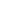 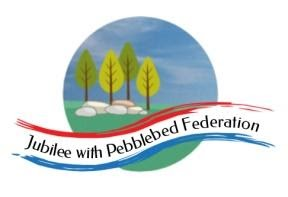 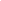 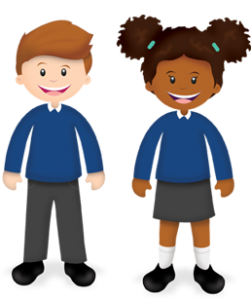 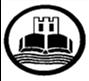 Unit 18Class 1Wk beg: 8th March  2021Lesson OneLesson TwoLesson ThreeLesson FourLesson FiveMondayPhonics/Spellinghttps://www.activelearnprimary.co.uk/login?e=-610&c=0#bugclub_phonicsR: Open Unit 10: Phoneme /ur/ written as 'ur'Y1:  Unit 18 Phoneme long /oo/ written as 'ew'Y2: Unit 30 Prefix 're-'Also spelling shed:https://www.edshed.com/en-gb/loginSee extra spelling activities on google classroom.  Try to get to Royal bee status on spelling shed by the end of the week.EnglishMICHELLE ROBINSON - CHILDREN'S AUTHOR - Michelle Robinson: BooksMichelle Robinson website: Listen to the woolly mammoth audio. Imagine you are a woolly mammoth.  YR to  explore colour mixing to make brown to paint inside a woolly mammoth outline.  Then cut lengths of brown wool/paper,  to add to the picture.Y1/2: Follow the woolly mammoth video and write a list of places he could hide and how to get him  down from the tree. MathsR:https://whiterosemaths.com/homelearning/early-years/building-9-10-week-3/Watch session 1 and complete the activity.Y1:https://classroom.thenational.academy/lessons/using-place-value-with-numbers-to-50-6muk4rY2: https://classroom.thenational.academy/lessons/representing-and-interpreting-data-using-a-pictogram-64r66cRE/UWYR/1/2: https://classroom.thenational.academy/lessons/to-understand-how-people-celebrate-easter-ctjp4cPE/Mental Health and WellbeingCan you make up an obstacle course for your family to complete? See if you can involve throwing and catching skills and lots of different ways of moving from different markers.TuesdayPhonics/Spellinghttps://www.activelearnprimary.co.uk/login?e=-610&c=0#bugclub_phonicsR: Open Unit 10 - Phoneme /ow/ written as 'ow'Y1: Unit 18: Phoneme long /oo/ written as 'ue'Y2: Open Unit 30 - Prefix 'un-'Then login to spelling shed.spelling shed:https://www.edshed.com/en-gb/loginEnglish Using the boxing up from Friday.  How to wash a dinosaur or how to brush a dinosaur’s teeth.Fill in the last column: it is not full sentences - just a word or two to remind us what to write.Fill in steps 1-5 with dinosaur.EYFS: Same task, but have ideas scribed by adult.MathsR:https://whiterosemaths.com/homelearning/early-years/building-9-10-week-3/Watch session 2 and complete the activity.Y1: https://classroom.thenational.academy/lessons/comparing-and-ordering-numbers-within-50-part-1-60r30tY2: https://classroom.thenational.academy/lessons/representing-and-interpreting-data-on-a-block-diagram-and-a-table-cmt36dHistory Mary Anning was the pioneer of paleontology.  Watch the video in Google Classroom called Dig into Paleontology.  Y1/Y2You will need a cookie or a piece of cake with currants or something similar - anything that you can find.  This is just a thinking activity where we are going to spend some time experiencing what it must be like to be a paleontologist by using a toothpick to carefully dig out the chocolate chips in the cookie or whatever you have. Y1 write one or two sentences about being a paleontologist. Y2, write a  paragraph about what it must be like to be a paleontologist eg where they go to find fossils, how careful they need to be, how long it takes. Mental HealthEnjoy colouring together with these relaxing patterns.You can download some from this website. https://familyresource.eci.org.uk/download/Colouring-Book-for-Boys-Girls.pdWednesdayPhonics/Spellinghttps://www.activelearnprimary.co.uk/login?e=-610&c=0#bugclub_phonicsR: Open Unit 10:  Phoneme /oi/ written as 'oi'Y1: Open Unit 18 Phoneme long /oo/ written as 'u-e'Y2:  Open Unit 30 Prefix, root, suffixSpelling shedhttps://www.edshed.com/en-gb/loginEnglish - Y1/2 - Boxing up continued step 6-10.Teacher to model how to use NOTES not full sentences. Refer to Woolly Mammoth vocabulary sheet to encourage them to use technical and interesting verbs, adverbs and adjectives.Continue filling in boxing up document.EYFS: start to write one step each for a shared set of instructions on how to clean a dinosaur. (Use a dinosaur picture to help them with generating their ideas)MathsR:https://whiterosemaths.com/homelearning/early-years/building-9-10-week-3/Watch session 3 and complete the activity.Y1: https://classroom.thenational.academy/lessons/comparing-and-ordering-numbers-within-50-part-2-70vkjcY2: https://classroom.thenational.academy/lessons/representing-data-in-a-tally-chart-and-pictogram-cmwk6rComputingReception/Y1/2: Focus on choosing a dinosaur and a suitable Jurassic landscape.https://scratch.mit.edu/projects/editor/?tutorial=getStartedPlay tutorial - Getting Started, Add a Backdrop and Choose a Sprite.Mental Health and WellbeingGo for a walk/cycle ride with your family in your local area.On Google classroom, there is a spotter sheet for you to use to try to spot different twigs.As an extra task, find a good stick. What can you make from it? You could try:A stick person, a wand, a streamer stick to dance with, hang other special finds from it to make a mobile, put it in water to see if buds grow into leaves, use it as a paintbrush…..ThursdayPhonics/Spellinghttps://www.activelearnprimary.co.uk/login?e=-610&c=0#bugclub_phonicsR: Open Language sessionY1:  Open Unit 18 Phoneme short /oo/ written as 'u' and 'oul'Y2: Open Unit 30 - Language sessionThen login to spelling shed.Spelling shed:https://www.edshed.com/en-gb/loginEnglishStart writing your set of instructions on how to clean a pet dinosaur: Teacher will model (live lesson) writing the steps into full sentences. Adding adjectives, imperative verbs, adverbs etc,  Show how to add little pictures fig. 1 etc. for the step 3 part!Children to start writing independently using their boxing up sheet and vocabulary sheet.MathsR:https://whiterosemaths.com/homelearning/early-years/building-9-10-week-3/Watch session 4 and complete the activity.Y1: https://classroom.thenational.academy/lessons/counting-in-twos-and-fives-chhkadY2: https://classroom.thenational.academy/lessons/representing-data-in-a-tally-chart-and-block-diagram-6ru34ePSHEWALT: To know the difference between pleasant and unpleasant emotions.https://classroom.thenational.academy/lessons/thats-not-fair-ccv3ccScienceWALT: To know that all living things (plants and animals) change and grow over time as they matureFind out how fossils are formed.https://www.bbc.co.uk/bitesize/topics/z6882hv/articles/zhtqktyThen look at how our bodies change as we get older and complete the quizzes.https://classroom.thenational.academy/lessons/how-do-our-bodies-change-as-we-get-older-6nhk2dFridayPhonics/Spellinghttps://www.activelearnprimary.co.uk/login?e=-610&c=0#bugclub_phonicsR: Play Unit 9 assessments games on Bug club.Y1: Open Unit 18: Language sessionY2: Complete a spelling shed activity sheet set for you.Spelling shed:https://www.edshed.com/en-gb/loginNew Spellings set today!  Who can get to Royal bee status first?English Y1/2: World book day: Michelle Robinson website. MICHELLE ROBINSON - CHILDREN'S AUTHOR - Michelle Robinson: BooksResearch the author: How many books have they written?  Where did they go to school etc.Read 123 do the dinosaur - see website.  Read the book together and complete some of the suggested activities.  R: Look at Julia D website  - find as many of her books as possible and choose favourite.  Share the stories.  Play some of the games on the website.https://www.juliadonaldson.co.uk/MathsR:https://whiterosemaths.com/homelearning/early-years/building-9-10-week-3/Watch session 5 and complete the activity.Y1: https://classroom.thenational.academy/lessons/counting-in-twos-fives-and-tens-65k34dY2: https://classroom.thenational.academy/lessons/interpreting-data-from-scaled-pictograms-and-block-diagrams-c9h3gcArtWALT:To compare similarities and differences between different artists.Look at the powerpoint on google classroom comparing self portraits of different artists.Then use a mirror to look closely and draw your own self portrait.  You can use pencils, colour, paint or felt-tips, whatever you have at home.PE/Mental health and wellbeingLook at the timetable in the PE folder on google classroom and choose some activities from here.  OR: You could go on a daily walk or bike ride with your family, try and explore a nearby footpath or try a different route.Have fun! Upload some photos on google classroom.  